Publicado en Murcia el 30/01/2024 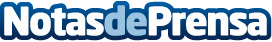 BIM se incorpora a un proyecto europeo que evaluará la eficiencia energética de edificiosLa Universidad Politécnica de Cartagena lidera la propuesta ‘Bim4energy’, que aplica la metodología Building Information ModelingDatos de contacto:Paula Etxeberriaperiodista freelance649718824Nota de prensa publicada en: https://www.notasdeprensa.es/bim-se-incorpora-a-un-proyecto-europeo-que Categorias: Nacional Murcia Software Universidades Innovación Tecnológica Construcción y Materiales Arquitectura http://www.notasdeprensa.es